ContentAbstract	IIContent	IIIFigures	IVTables	VAbbreviations	VISymbols	VII1	Introduction	11.1	Motivation	11.2	Research Question	12	Main Section	22.1	First Subsection	22.1.1	First Subsection on Third Level	22.1.2	Second Subsection on Third Level	22.2	Second Subsection	23	Another Main Section	34	Further Sections	45	Conclusion	55.1	Summary	55.2	Limitations and Future Research	5References	VIIAppendix	VIIIAbschließende Erklärung	IXFiguresFigure 1. This is a figure	1TablesTable 1. This is a table	1AbbreviationsBBN	Bundeseinheitliche BetriebsnummerCCG	Centrale für CoorganisationDFÜ	Datenfernübertragungdpi	dots per inchEAN	Europäische ArtikelnumerierungGoM	Grundsätze ordnungsmäßiger ModellierungVBA	Visual Basic for ApplicationsWWS	WarenwirtschaftssystemZfB	Zeitschrift für BetriebswirtschaftZuO	ZuordnungSymbolsa0	Initial payment in t = 0C	Capital valuedt	Deposit surplus in relation to ti	Target raten	Operating lifeq	Interest factor 1 + irs	Distance of step s from the margin in cm s	Step indext	Period indexIntroductionMotivation[Times New Roman or Arial, type size 12, 1.5 line spacing][…]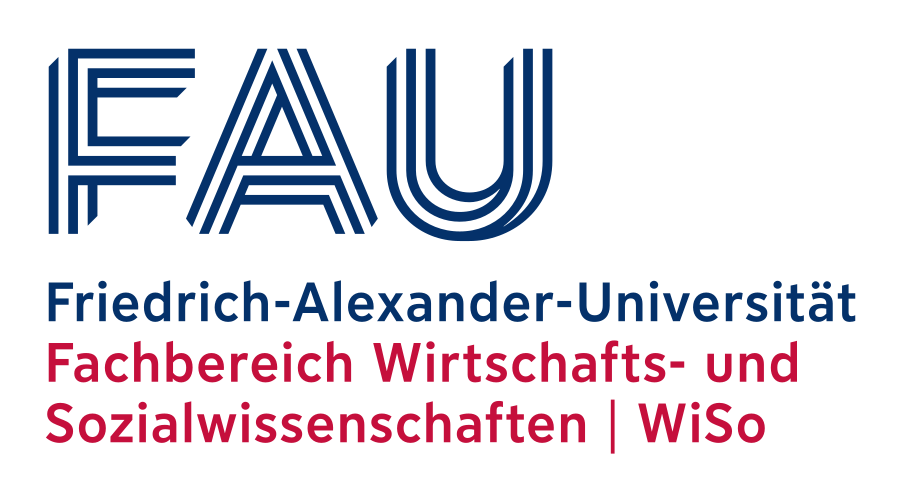 Figure 1. This is a figureSource: […][…][…]Research QuestionTable 1. This is a tableSource: […][…]Main SectionFirst SubsectionFirst Subsection on Third LevelSecond Subsection on Third LevelSecond SubsectionAnother Main SectionFurther SectionsConclusionSummaryLimitations and Future ResearchReferencesAppendixAbschließende ErklärungIch versichere, dass ich die Arbeit ohne fremde Hilfe und ohne Benutzung anderer als der angegebenen Quellen angefertigt habe und dass die Arbeit in gleicher oder ähnlicher Form noch keiner anderen Prüfungsbehörde vorgelegen hat und von dieser als Teil einer Prüfungsleistung angenommen wurde. Alle Ausführungen, die wörtlich oder sinngemäß übernommen wurden, sind als solche gekennzeichnet.Nürnberg, den TT.MM.JJJJ____________________________Unterschrift des Verfassers/der VerfasserinFont SizeTimes New Roman10pt